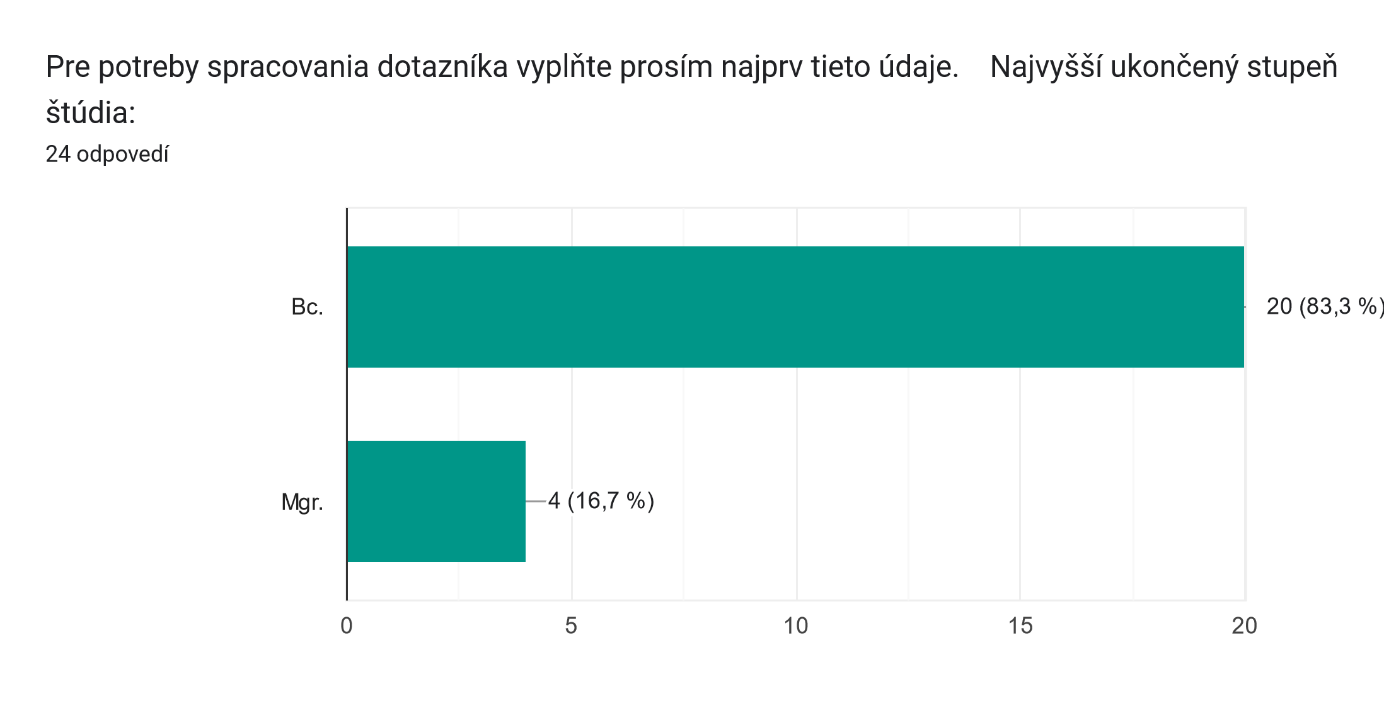 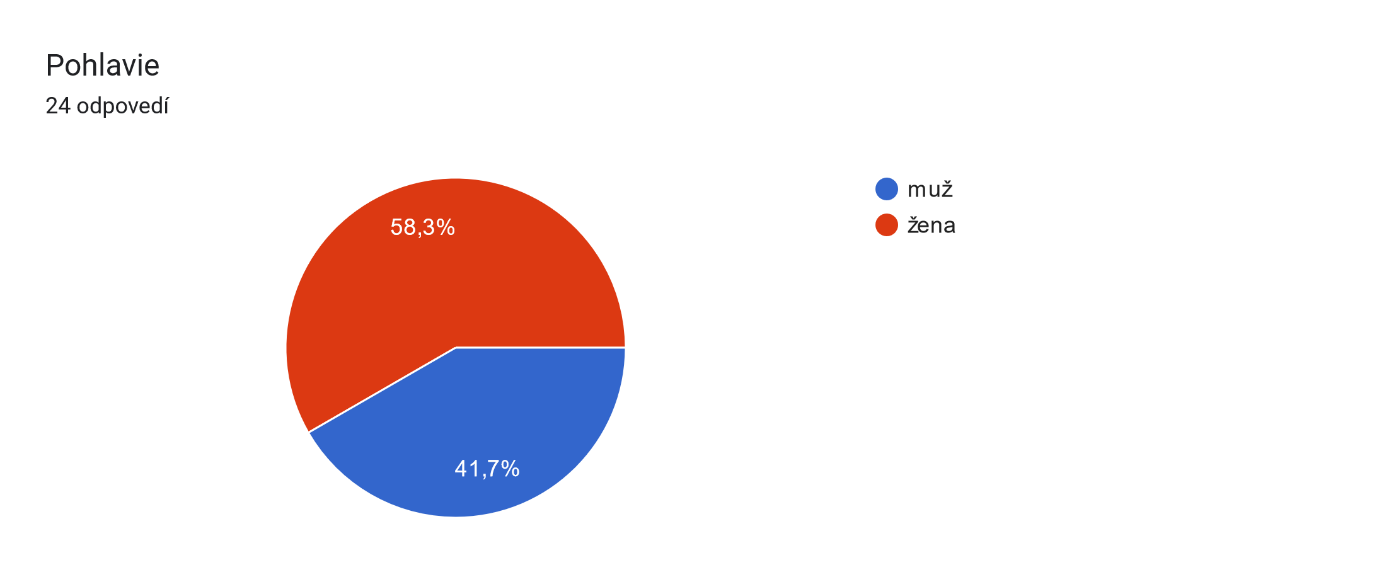 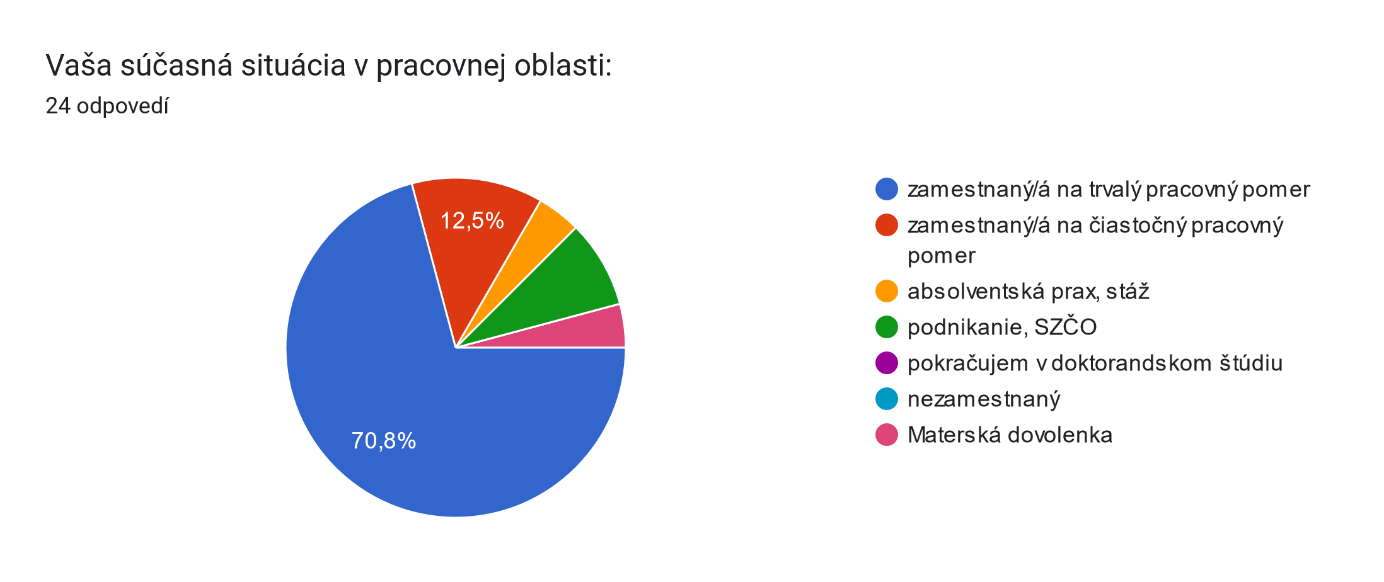 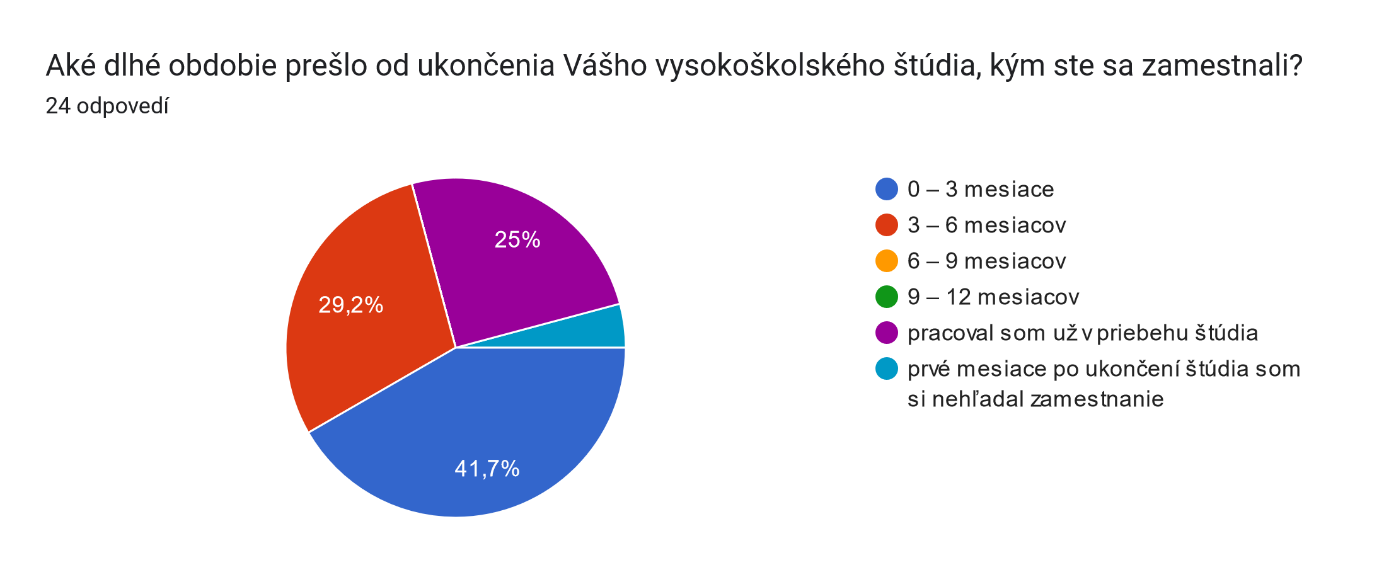 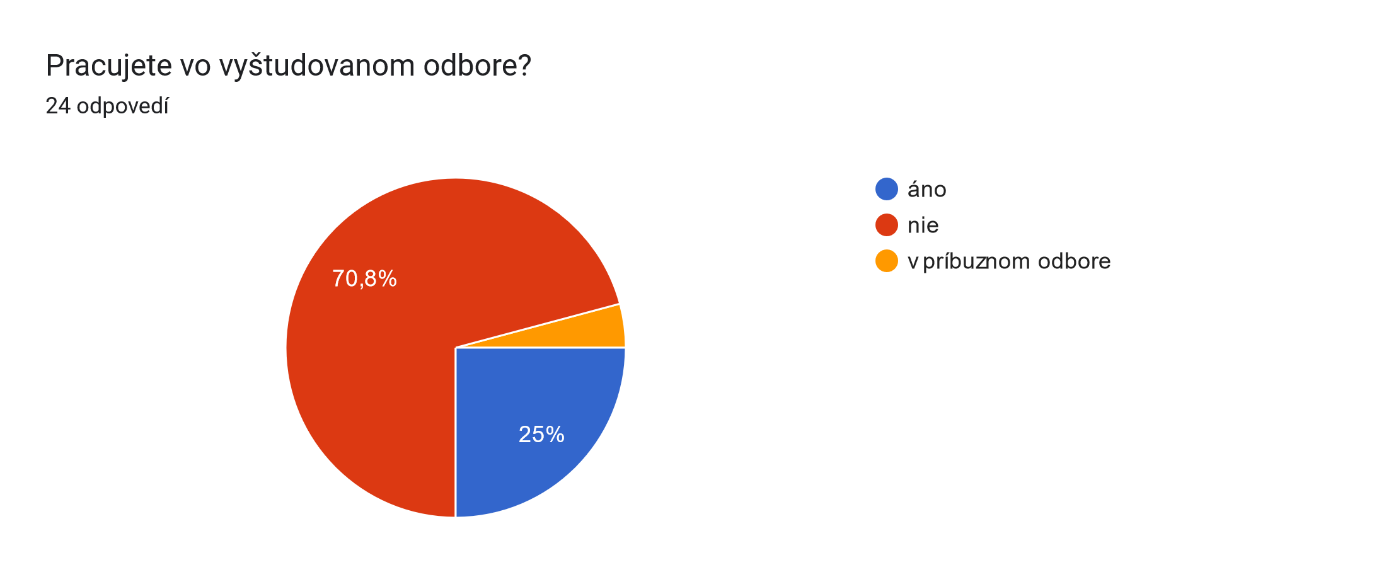 Súčasné pracovné pozície:súkromná bezpečnostná služba, fyzická ochranaVrchní inspektor, policieOSSRAdministratívna pracovníčkaVeduca oddelenia Konzultant v právnickej firmeSkladníkPredavačkaPekárZahraničná firma, sales reprezentant KVPM s.r.oKúrierKomunistická strana SlovenskaManažér firmyFinančný poradcaUčitelka administratívny referent, Púchovská kultúra, s r. o. Finančná spáva Slovenskej republikyAutomechanikObchodná manažérkaAdministratíva PolicajtManažmentKrajčírka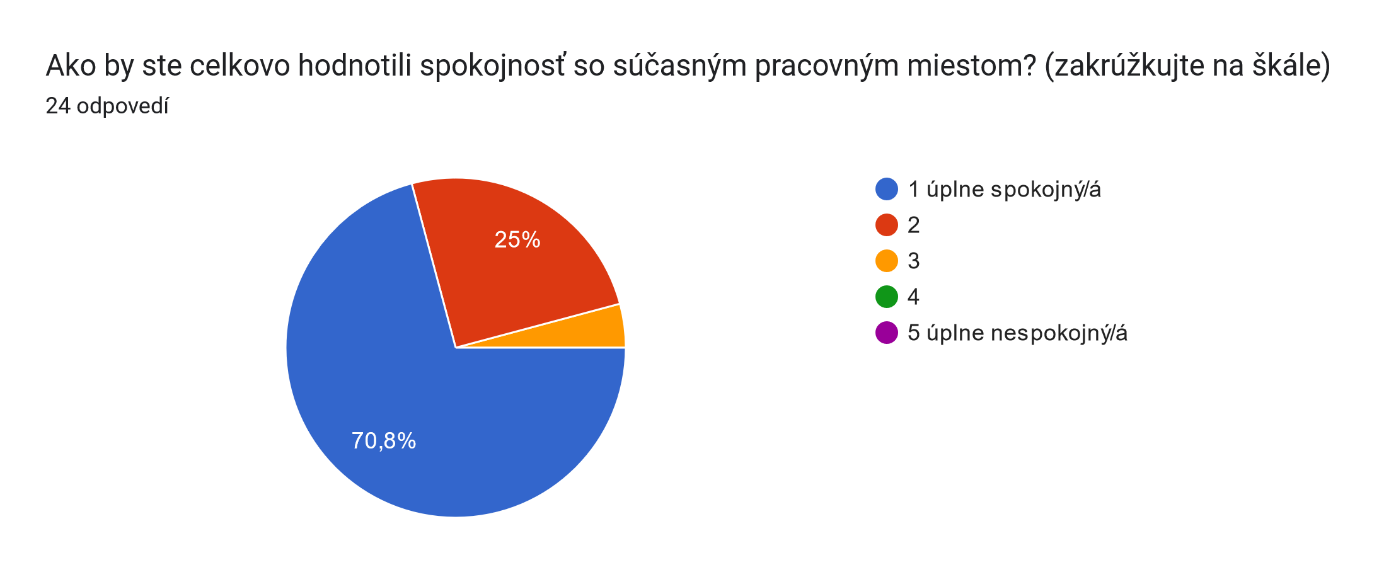 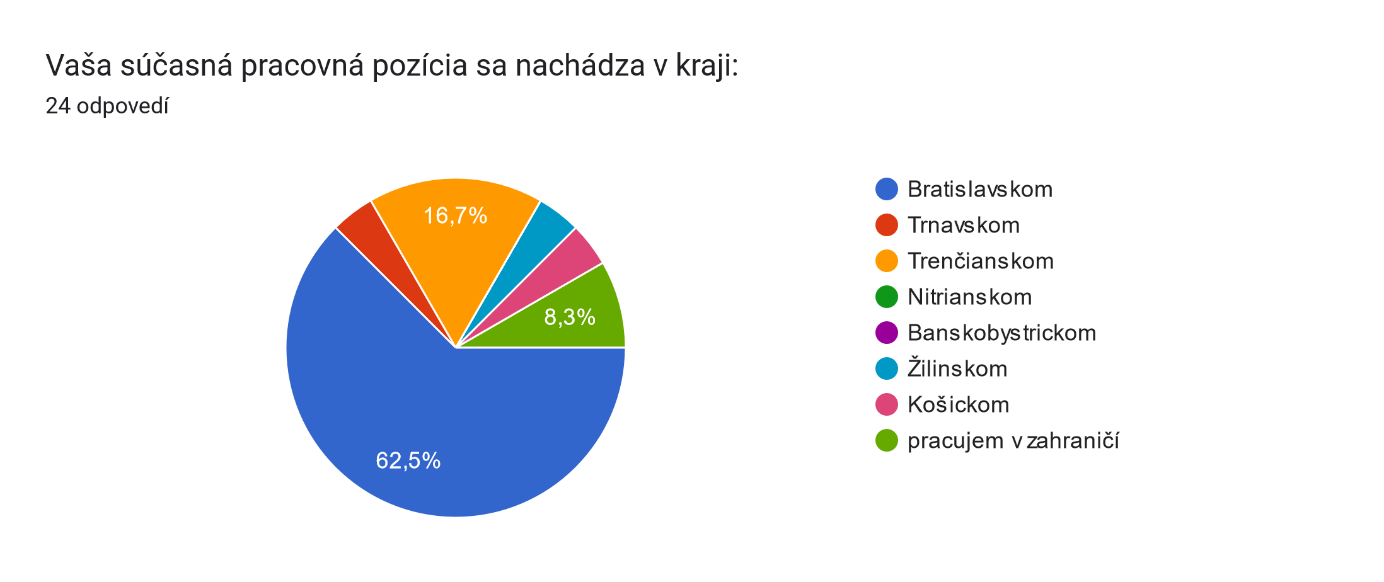 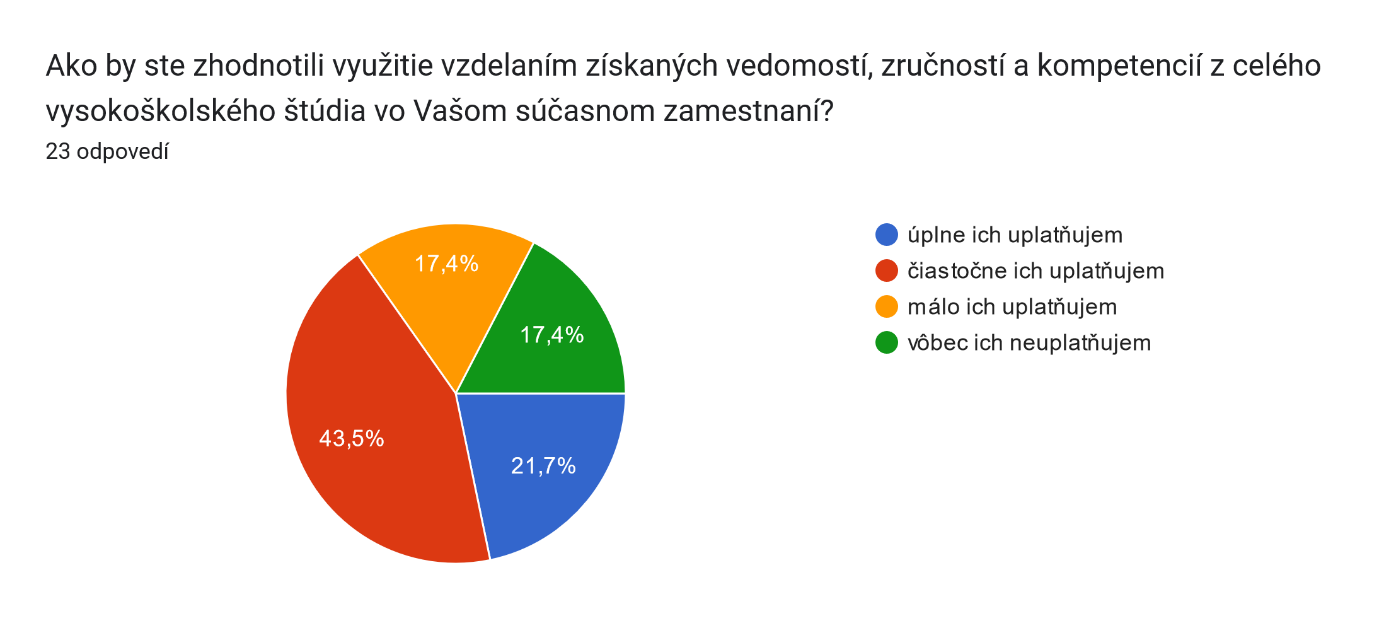 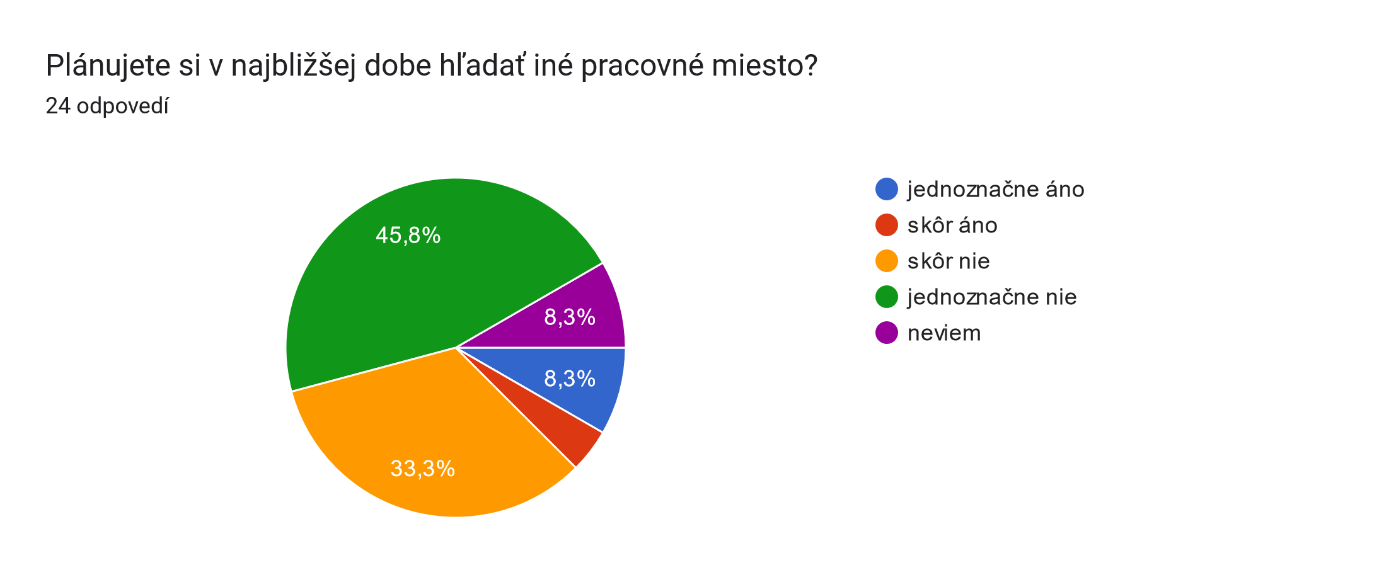 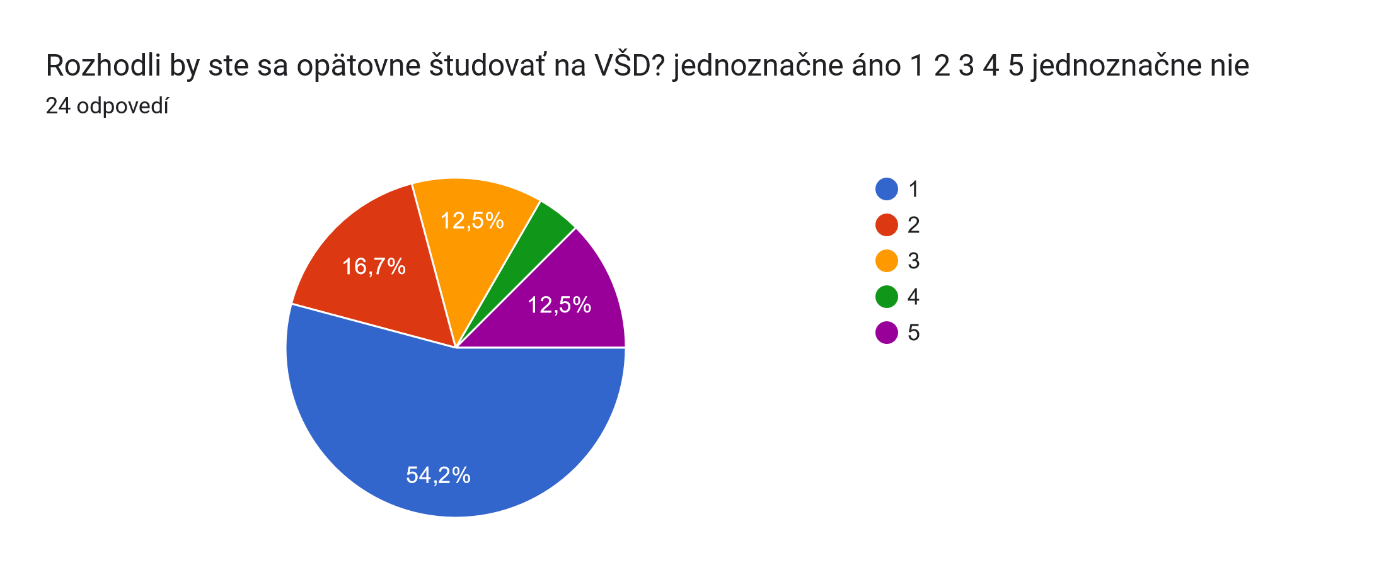 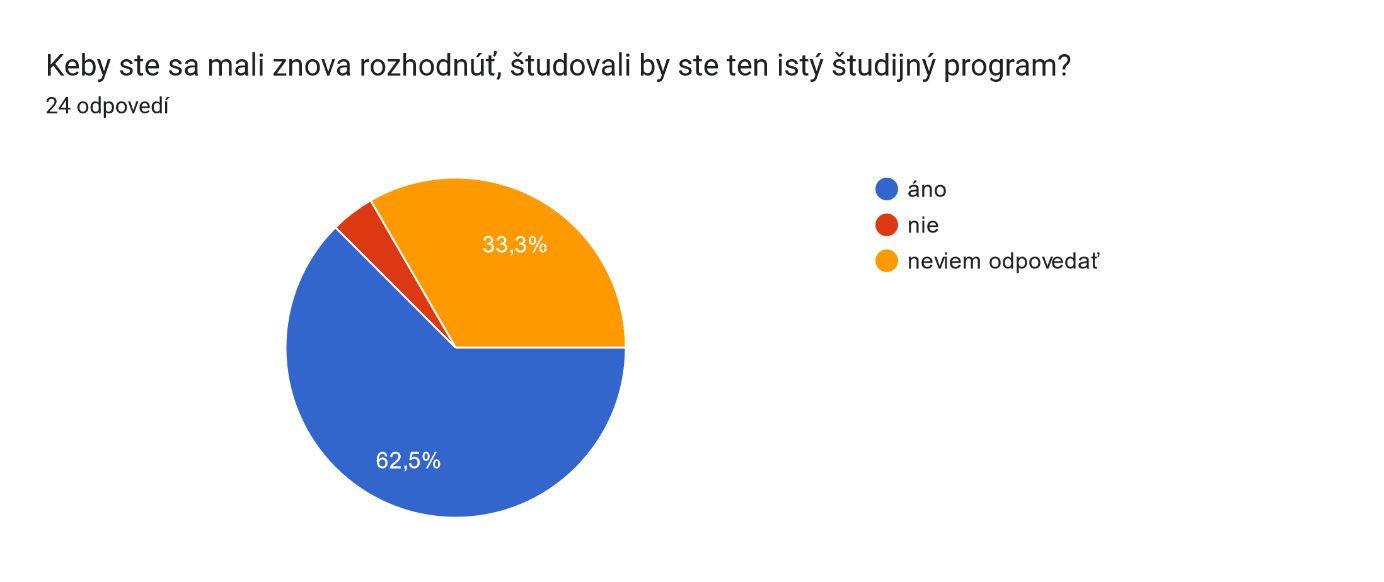 v Sládkovičove, 6.5. 2023    Zodpovednosť : manažér kvality FVPVS , Doc. PhDr. Natália Kováčová, PhD.